Art atack ficha 11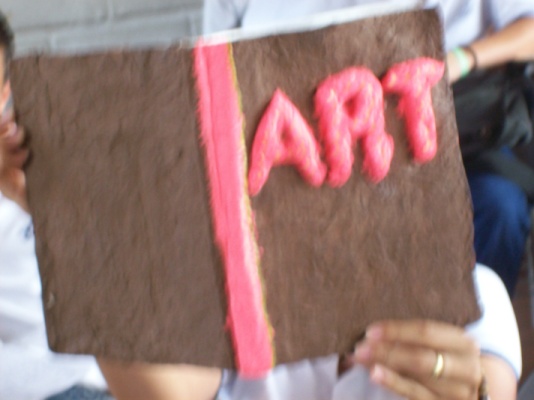 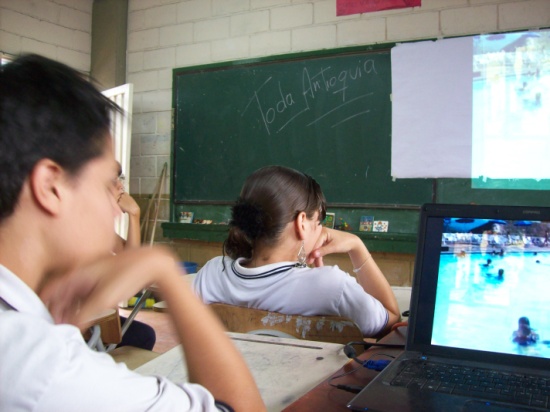 Formato de la fichaWayra es un carnaval versión art atackÁngel esteban arredondo colorado I.E-Kennedy2003a) Contexto de la situación aprovechando la inversión que el municipio ha hecho en todas las instituciones dotando salas completas de computadores y además poniendo en practica los conocimiento realizados en postgrado realizado llamado computación para la docencia y un diplomado en tics , además reconociendo las potencialidades que tienen los medio audiovisuales para enseñar conceptos que con solo un tablero y una tiza seria imposible, nos propusimos  apropiarnos de un espacio que al final fue reconocido como el salón de audiovisuales de artística.b) Relato de lo que ocurrió en los canales de televisión existe un programa llamado art atack que muestra de manera divertida trabajos artísticos  llenos de color  y muy funcionales que coinciden con los objetivos y competencias que queremos desarrollar en los estudiantes, por eso los grabamos para ser vistos en clase y así propiciar  la distribución de la información lo mas lúdico y pedagógico posible, lo mismo hicimos con  danza, teatro, literatura, historia, música y otros temas que siendo de otras aéreas atravesaban la artísticac) Aprendizajes a pesar de las ventajas que tienen las tics en un aprendizaje mas efectivo, me di cuenta que estaba promoviendo mas conectividades que relaciones por eso en este año cambie el proyecto de guitarras , para poder generar mas relaciones entre las personas y mas bien que cambien un bafle reguetonero por un instrumento de cuerda que propicia mas identidad culturald) Recomendaciones : tener muy buenos equipos de video y de audio, un espacio amplio y cómodo, tener un material audiovisual de excelente calidad y preparar un buen cuestionario que compruebe los conocimientos adquiridos y no se convierta en simple  hora de recreación, pero lo mas importante es saber combinar este recurso con lo practico y así poder sacarle  un buen beneficio de este recurso tecnológicoPalabras Claves: TICs                                                                                                                   .